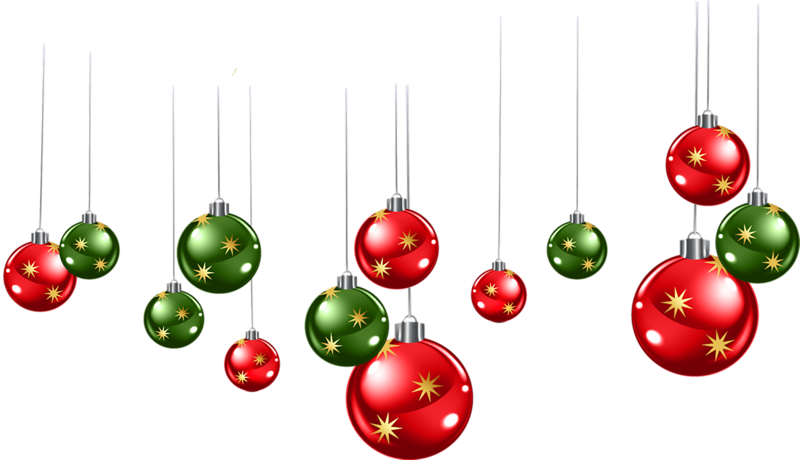 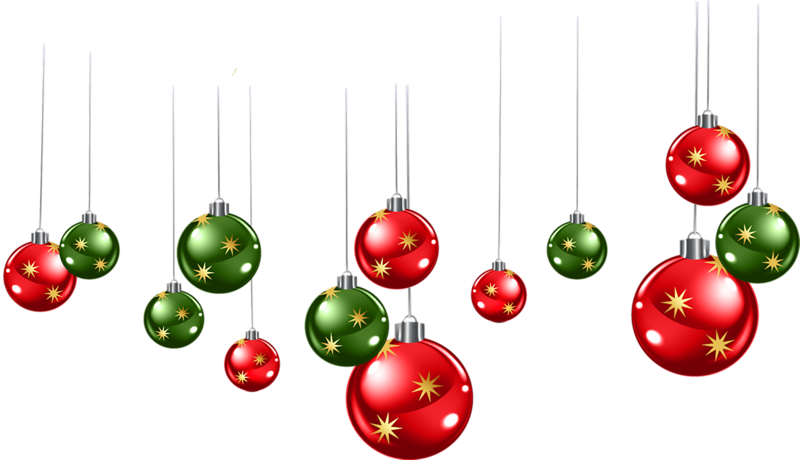 Menu Marché de Noël 2019Foie poêlé sur gâteau de pomme de terre, jus à l’huile de truffe******Cordon bleu à l’Alsacienne******Vacherin aux parfums d’hiver, coulis de fruits(Marron, Pain d’épices, Mandarine)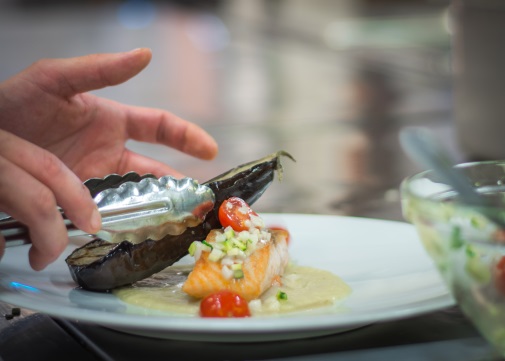 